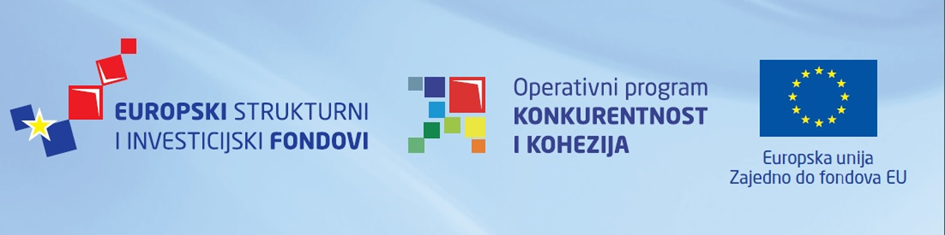 Ova Dokumentacija o nabavi se sastoji od:KNJIGA 1		UPUTE PONUDITELJIMA I OBRASCIKNJIGA 2		UGOVORNA DOKUMENTACIJAKNJIGA 3		PROJEKTNI ZADATAKKNJIGA 4		TROŠKOVNIKVODOOPSKRBA I ODVODNJA ZAGREBAČKE ŽUPANIJE d.o.o., Koledovčina ulica 1, 10000 Zagreb, Republika Hrvatska, OIB: 54189804734, (u nastavku: Naručitelj), koje zastupa direktor Tomislav Masten, dipl. polit.i(Naziv i adresa Izvršitelja)___________________________________ OIB: ____________(u nastavku: Izvršitelj) koje zastupa _______________________temeljem postupka nabave velike vrijednosti u otvorenom postupku javne nabave, objavljenom u Elektroničkom oglasniku javne nabave broj [upisati broj oglasnika], evidencijski broj javne nabave E-VVU-1-2018 od [upisati datum objave] i Odluke o odabiru najpovoljnije ponude [upisati ur.broj] od [upisati datum odluke] sklopili suUGOVOR O USLUGAMA NADZORA za projekt „RUGVICA-DUGO SELO – SUSTAV ODVODNJE I PROČIŠĆAVANJA OTPADNIH VODA“Članak 1. PREDMET UGOVORAIzvršitelj se obvezuje u ime Naručitelja ispuniti usluge nadzora nad provedbom Projekta „RUGVICA-DUGO SELO - SUSTAV ODVODNJE I PROČIŠĆAVANJA OTPADNIH VODA“ u svemu prema provedenom postupku javne nabave (Ev.broj. javne nabave E-VVU-1-2018),  Prilogu 2 ovog Ugovora (Knjiga 3: Projektni zadatak Dokumentacije o nabavi) i Prilogu 4 ovog Ugovora (Ponuda Izvršitelja) (u nastavku: Usluge).Ovaj ugovor se sastoji od nadzora nad izvođenjem građevina odvodnje otpadnih voda kao i nadzora nad projektiranjem i dogradnjom uređaja za pročišćavanje otpadnih voda, što u osnovi sadrži:Aktivnost 1 - Usluge nadzora tijekom „IZGRADNJA I REKONSTRUKCIJA SUSTAVA ODVODNJE“; FIDIC Crvena knjigaAktivnost 2 - Usluge nadzora tijekom „DOGRADNJA UREĐAJA ZA PROČIŠĆAVANJE OTPADNIH VODA“; FIDIC Žuta knjigaNadzor će se provoditi u skladu s FIDIC uvjetima ugovora za građevinske i inženjerske radove po projektima Naručitelja (FIDIC Crvena knjiga – Aktivnost 1), u skladu s FIDIC uvjetima ugovora za postrojenja, projektiranja i građenje (FIDIC Žuta knjiga – Aktivnost 2), u skladu sa Zakonom o gradnji (NN, br. 153/13, 20/17), Zakona o prostornom uređenju (NN, br. 153/13, NN 65/17) i drugim relevantnim zakonskim i podzakonskim aktima važećim za ovu vrstu građevina.Ugovor uključuje nadzor nad: Izgradnjom gravitacijskih kanala (84.646,62 m), tlačnih cjevovoda (585,88 m), rasteretnih građevina (3 kom) i crpnih stanica (10 kom)  na slijedećim lokacijama Dugo Selo – sustav odvodnje u zoni 30Dugo Selo – sustav odvodnje u zoni 34aRugvica -1.etapa – kanalizacijska mreža naselja Rugvica I Novaki OborovskiRugvica -2.etapa - kanalizacijska mreža naselja Ježevo, Obedišće Ježevsko, Donja Greda, Črnec Rugvički, Črnec DugoselskiRugvica -3.etapa- kanalizacijska mreža naselja Jalševec Nartski, Dragošička, Okunščak, Nart Savski, dio RugviceRugvica -4.etapa - kanalizacijska mreža naselja Struga Nartska, Novaki Nartski, Čista Mlaka, Otok Nartski, dio Trstenika NartskogRugvica -6.etapa - kanalizacijska mreža naselja Hruščica, Sop, Otok Svibovski, Svibje, dio Trstenika NartskogRugvica -1.etapa: V.faza – Glavni kolektor za Novake Oborovske prema UPOV (unutar dionice od Prevlake do lokacije uređaja Rugvica)Dugo Selo -sustav odvodnje Martin breg – istočni dio (faza I)Dugo Selo - sustav odvodnje Martin breg – zapadni dio (faza II)Dugo Selo - sustav odvodnje naselja Kopčevec - I fazaDugo Selo - Glavni kolektor GK3 i K3.9 odvodnje otpadnih voda Sustav odvodnje Mala Ostrna, Velika Ostrna i Leprovica I.fazaSustav odvodnje Mala Ostrna, Velika Ostrna i Leprovica II.fazaRekonstrukcijom gravitacijskog kanala (1605 m) i rekonstrukciju 1 rasteretne građevine na lokaciji Dugo Selo-postojeći sustav odvodnjeDugo Selo - Rekonstrukcija sustava odvodnje otpadnih vodaRadovi uključuju i izgradnju 2536 komada kućnih priključaka te izradu izvedbenih projekata te projekata i snimaka izvedenog stanja, provedbu testova po dovršetku uključivo s provedbom tehničkog pregleda.Izradom glavnog i izvedbenog projekta uređaja za pročišćavanje otpadnih voda prema odredbama Zakona o gradnji, ishođenje građevinske dozvole, dogradnju uređaja za pročišćavanje otpadnih voda na III. stupanj pročišćavanja za 28.000 ES, puštanje u probni rad, obuku osoblja Naručitelja i pokusni rad od 10 mjeseci.Članak 2. OPSEG USLUGAIzvršitelj se obvezuje ispuniti Usluge u svemu, osim ako normativnim dijelom ovog Ugovora nije drugačije određeno, u opsegu iz Priloga 2 ovom Ugovoru (Knjiga 3: Projektni zadatak Dokumentacije o nabavi).Članak 3. UGOVORNA CIJENAZa izvršenje Usluga Naručitelj će platiti Izvršitelju ugovornu cijenu od _______________ (slovima:___) kn bez PDV-a.Ugovorna cijena je fiksna i obuhvaća sve usluge koje su utvrđene u Prilogu 2 ovog ugovora (Knjiga 3: Projektni zadatak), osim usluga nadzora nad naknadnim radovima. U slučaju usluga nadzora nad naknadnim radovima ugovorne strane će regulirati međusobni odnos sukladno važećim propisima o javnoj nabavi.Sadašnji ili bivši suradnici Izvršitelja nemaju pravo tražiti od Naručitelja isplatu bilo kakvih vlastitih potraživanja prema Izvršitelju proisteklih iz provedbe ovoga Ugovora.Izvršitelj odgovara Naručitelju u potpunosti za štetu, koju Naručitelj kao tuženik ili sutuženik pretrpi prilikom realizacije potraživanja iz stavka 3. ovog članka.Izvršitelj je obvezan u roku od 21 dan od dana potpisivanja ugovora o javnoj nabavi dostaviti naručitelju jamstvo za uredno izvršenje ugovora u obliku neopozive i bezuvjetne bankarske garancije na „prvi poziv“ i „bez prigovora“ u visini od 10% (deset posto) od ukupne vrijednosti ugovora bez PDV-a. Rok valjanosti bankarske garancije mora biti minimalno 30 dana dulji od očekivanog datuma završetka važenja Ugovora koji je definiran u poglavlju 20. Dokumentacije o nabavi (Knjiga 1: Upute ponuditeljima i obrasci). Bankarska garancija bit će naplaćena u slučaju povrede ugovornih obveza od strane Izvršitelja.Ako jamstvo za uredno izvršenje ugovora ne bude naplaćeno, Naručitelj će ga vratiti Izvršitelju nakon datuma završetka važenja Ugovora.Na zahtjev Naručitelja u slučaju produženja važenja ugovora, Izvršitelj će produžiti rok jamstva za uredno izvršenje ugovora.Članak 4. OBRAČUN I DOSPIJEĆE PLAĆANJASredstva za financiranje realizacije cijelog Projekta uključivo i radove koji su predmet ovog nadmetanja, osiguravaju se temeljem ugovora o financiranju zaključenim između Europske unije i Republike Hrvatske. Plaćanje obavljenih usluga će se vršiti temeljem ovjerenih privremenih i okončane situacije od strane naručitelja doznakom na račun Izvršitelja, podugovaratelja i članova zajednice Izvršitelja, kako je primjenjivo. Naručitelj se obvezuje dostavljene situacije ovjeriti ili osporiti u roku od petnaest (15) dana od dana primitka, te ovjereni i neprijeporni dio platiti u roku od pedesetšest (56) dana od dana izdavanja računa.Iznos privremenih situacija uz koje se prilažu zapisnici o dobro izvršenoj usluzi, koju u ime naručitelja ovjerava Voditelj projekta i Voditelj Jedinice za upravljanje projektom, te evidenciju o prisustvu nadzornih stručnjaka na lokaciji projekta (prethodno ovjerenu od Voditelja projekta i Voditelja Jedinice za upravljanje projektom), utvrđuje se kao fiksni ili varijabilni dio:- fiksni dio - koji je moguće potraživati tijekom cijelog trajanja pojedinih ugovora o građenju samo u slučajevima:kada nema izvršenja od strane izvođača radova na pojedinim ugovorima o građenjukada bi varijabilni dio (izračunat kao postotak ugovorene vrijednosti, razmjerno postotku vrijednosti izvedenih radova iz obračunske situacije izvođača radova u odnosu na ukupno ugovorenu vrijednost pojedinačnih ugovora sklopljenih s izvođačem radova) iznosio manje od računski definiranog iznosa fiksnog dijela (osim u slučaju privremene situacije koja prethodi okončanoj situaciji)Fiksni dio iznosi 20 % vrijednosti koja se izračunava na način da se ugovorena vrijednost nadzora na pojedinim ugovorima sklopljenim s izvođačem radova podijeli s trajanjem izvršenja nadzora na ovom ugovoru u mjesecima.- varijabilni dio - koji je moguće potraživati u postotku ugovorene vrijednosti, razmjerno postotku vrijednosti izvedenih radova iz obračunske situacije izvođača radova u odnosu na ukupno ugovorenu vrijednost pojedinačnih ugovora sklopljenih s izvođačem radova, ali samo u slučajevima kada se ne potražuje fiksni dio (kao što je prethodno navedeno u drugom slučaju kod fiksnog dijela).Iznos okončane situacije uz koju se prilaže Završno izvješće o ugovoru o nadzoru koje u ime naručitelja ovjerava Voditelj projekta i Voditelj Jedinice za upravljanje projektom, te komplet evidencija o prisustvu nadzornih stručnjaka na lokaciji projekta (prethodno ovjerenu od Voditelja projekta i Voditelj Jedinice za upravljanje projektom), utvrđuje se u minimalnom iznosu u visini fiksnog dijela pojedinog ugovora o građenju.Situacije se ispostavljaju najviše jednom mjesečno za obavljene usluge. Izvršitelj mora svojoj situaciji priložiti račune, odnosno situacije svojih podugovaratelja koje je prethodno potvrdio.Plaćanja sukladno ovom članku vrše se na poslovni/e račun/račune Izvršitelja IBAN: ____________________________ kod banke: _______________________ odnosno člana/članova zajednice Ponuditelja ____________________________ IBAN _________________________kod banke_____________ (ukoliko je primjenjivo)Izvršitelj ima pravo na plaćanje predujma u iznosu u visini od 10% od ukupne vrijednosti ugovora bez PDV-a. Za predujam će izvršitelj naručitelju (nakon potpisivanja Ugovora i dostave jamstva za uredno izvršenje ugovora, a prije isplate predujma) dostaviti jamstvo za povrat (avansa) predujma u obliku neopozive i bezuvjetne bankarske garancije na „prvi poziv“ i „bez prigovora“ u navedenom iznosu. Rok valjanosti bankarske garancije mora biti minimalno trideset (30) dana dulji od očekivanog datuma završetka važenja Ugovora. Ako jamstvo za povrat (avansa) predujma ne bude naplaćeno, naručitelj će ga vratiti odabranom ponuditelju nakon ovjere okončane situacije.Otplata predujma počinje kada ukupno situirani iznos prijeđe 30 % ukupne ugovorene vrijednosti i predujam se otplaćuje sa svakom slijedećom privremenom situacijom razmjerno iznosu pojedine privremene situacije. Prije izdavanja okončane situacije će cjeloviti predujam biti otplaćen.Uz situaciju, Izvođač je dužan dostaviti i zapisnik o dobro izvršenoj usluzi potpisan od ovlaštenih osoba naručitelja i izvođača, te evidenciju o prisustvu nadzornih stručnjaka na lokaciji projekta (prethodno ovjerenu od ovlaštenika Naručitelja). Situacije dostavljene bez navedenog zapisnika i evidencije neće biti plaćene i bit će vraćene Izvođaču u zakonskom roku.ukoliko je primjenjivo:Dio ovog Ugovora daje se u podugovor, kako slijedi:Predmet, količina i vrijednost Usluge koje će pružiti podugovaratelji: prema Prilogu 4 ovom Ugovoru (Ponuda Izvršitelja);Podaci o podugovarateljima:Podugovaratelj 1, adresa, OIB, IBANPodugovaratelj 2, adresa, OIB, IBANDio ugovora koji se daje u podugovor sukladno stavku 7. ovoga članka, Naručitelj neposredno plaća podugovaratelj/ima na IBAN iz stavka 7. ovog članka. Sudjelovanje podugovaratelja ne utječe na odgovornost Izvršitelja za izvršenje Ugovora.Članak 5. ROK IZVRŠENJA USLUGADatum početka i završetka izvršenja usluge definirat će se u Prilogu 5 ovog Ugovora (Nalog za početak izvršenja usluga), kojeg izdaje ovlaštenik Naručitelja (Voditelj Jedinice za upravljanje projektom). Predviđeno trajanje usluge nadzora je trideset (30) mjeseci u skladu s ukupnim očekivanim trajanjem izvršenja radova. Usluge se smatraju izvršenim kada ih Izvršitelj u potpunosti obavi i Naručitelju preda odgovarajuću dokumentaciju u svemu sukladno Prilogu 2 ovog Ugovora (Knjiga 3: Projektni zadatak).Rok iz stavka 1. ovog članka može se produljiti iz razloga:više sile;djelovanja tijela državne uprave ili drugih osoba s javnim ovlastima;drugih opravdanih razloga, a u skladu s odredbama ZJN kojima se definiraju izmjene ugovora.Za sve razloge produljenja roka iz stavka 3. ovog članka, prethodnu suglasnost mora dati ovlaštenik Naručitelja – Voditelj Jedinice za upravljanje projektom. Prethodna suglasnost u obliku službene zabilješke čini sastavni dio dodatka ugovoru iz stavka 5. ovog članka.Promjenu roka iz stavka 1. ovog članka ugovorne strane moraju ugovoriti dodatkom ovom Ugovoru.U slučaju neispunjenja obveze sukladno Ugovoru, neispunjavanja dinamike u ugovorenom roku, neurednog ili nekvalitetnog izvršenja ugovorenih obveza, Izvršitelj se obvezuje Naručitelju platiti ugovornu kaznu od 2 ‰ (dva promila) dnevno od ugovorenog iznosa za svaki dan prekoračenja ugovorenog roka, najviše do 10 % ukupno ugovorenog iznosa, a Naručitelj ima pravo raskida Ugovora te ima pravo naknade prouzročene štete, odnosno naknadu onog viška za koji stvarna šteta nadmašuje iznos ugovorne kazne, što je Izvršitelj obvezan nadoknaditi.Produljenje rokova na način određen stavkom 5. ovog članka, iz razloga navedenih stavkom 3. ovog članka, ukida obvezu Izvršitelja iz stavka 6. ovog članka.Rok iz stavka 1. ovoga članka može se produljiti i iz razloga za koje odgovara Izvršitelj, ali u tom slučaju se obavezno primjenjuju odredbe stavka 6. ovoga članka. U slučaju produljenja roka iz ovog stavka za više od 60 dana, smatrati će se da Izvršitelj učinio profesionalni propust sukladno Zakonu o javnoj nabavi.Poglavljem 2.9. dokumentacije o nabavi (Knjiga 1: Upute ponuditeljima i obrasci).  određeno je ukupno očekivano trajanje izvršenja radova koji su predmet usluge nadzora, kao i očekivano trajanje usluge nadzora. Isto tako navedeno je približno trajanje pojedinih elemenata projekta te se ponuditeljima naglasilo da je dani raspored indikativan te su moguće izmjene tijekom izvršenja ugovora.Kako naručitelj u trenutku pokretanja ovog postupka nabave nije u mogućnosti odrediti točan početak i završetak izvršenja predmetne usluge nadzora nad građenjem rokovi će se sukladno očekivanom navedenom trajanju pojedinih elemenata projekta iz dokumentacije o nabavi prilagoditi početku izvršenja Ugovora o izvođenju radova. Dokumentacijom o nabavi (Knjiga 1: Upute ponuditeljima i obrasci) određeno je da Izvođač treba biti suglasan i u obvezi je prilagoditi se s izvođenjem usluge stvarnim rokovima početka i završetka realizacije projekta.U slučaju da dođe do produženja trajanja pojedinačnih ugovora sklopljenih sa izvođačem radova do i uključivo 15 % trajanja navedenog u ovoj dokumentaciji o nabavi, te da ovo produženje ugovora o radovima nije uzrokovano postupanjem izvršitelja usluga nadzora nad građenjem izvršitelj usluge dužan je prilagoditi se ovoj situaciji i nema pravo dodatnog potraživanja radi ovako produženog roka.U slučaju da dođe do produženja trajanja pojedinačnih ugovora sklopljenih sa izvođačem radova preko 15 % trajanja navedenog u ovoj dokumentaciji o nabavi, te da ovo produženje ugovora o radovima nije uzrokovano postupanjem izvršitelja usluga nadzora nad građenjem izvršitelj usluge dužan je prilagoditi se ovoj situaciji i ima pravo dodatnog potraživanja radi ovako produženog roka. Potraživani iznos u ovom slučaju iznosi 20% vrijednosti koja se izračunava na način da se ugovorena vrijednost nadzora na pojedinim ugovorima sklopljenim s izvođačem radova, podijeli s inicijalnim trajanjem izvršenja nadzora na ovom ugovoru u mjesecima i isplata ovog iznosa primjenjuje se nakon što produženje trajanja pojedinačnih ugovora sklopljenih sa izvođačem radova prijeđe 15 % trajanja navedenog u ovoj dokumentaciji o nabavi.Svaka promjena roka i slijedom toga i prethodno opisano povećanje ugovora, u slučaju da je primjenjivo, neće se smatrati bitnom izmjenom ugovora. Ove izmjene ugovorne stranke moraju ugovoriti dodatkom ugovoru.Članak 6. OBVEZE IZVRŠITELJA NAKON IZDAVANJA POTVRDA O PREUZIMANJU TEMELJEM UGOVORA NAD KOJIMA JE VRŠEN  NADZORIzvršitelj će i nakon proteka roka iz članka 5. stavka 1. ovog Ugovora ili prije isteka tog roka, nakon što budu izdane potvrde o ispunjenju ugovora za izvođenje radova  u smislu i sukladno ugovorima s izvođačima, pružati usluge nadzora i stručne pomoći Naručitelju u slučaju pojave ili sumnje u pojavu nedostataka u izvršenju obveza izvođača iz ugovora sa izvođačima za vrijeme od dvije godine nakon izdavanja Potvrde o ispunjenju ugovora po pojedinim ugovorima o građenju, a sve po pozivu i nalogu Naručitelja.Naknada za usluge iz prethodnog stavka uključena je u ugovornoj cijeni iz članka 3. ovog Ugovora te Izvršitelj nema pravo na nikakve dodatne tražbine po osnovi usluga pruženih temeljem odredbi ovog članka.Izvršitelj je obvezan jamstva za uredno izvršenje usluga nadzora u zakonskom jamstvenom roku za kvalitetu izvedenih radova koji iznosi 24 mjeseca, a za osiguranje izvršenja obveza temeljem ovog članka, izdati Naručitelju najkasnije 15 dana nakon izdavanja pojedine Potvrde o ispunjenju ugovora Izvođačima radova, u obliku neopozive i bezuvjetne bankarske garancije na „prvi poziv“ i „bez prigovora“ u visini od 5% (pet posto) od vrijednosti usluge nadzora za Aktivnost 1, odnosno za Aktivnost 2 bez PDV-a. Rok valjanosti pojedinog jamstva za uredno izvršenje usluga nadzora u zakonskom jamstvenom roku za kvalitetu izvedenih radova je najmanje 30 dana nakon isteka perioda od dvije godine od dana izdavanja Potvrde o ispunjenju obveza izvođača. Ako Izvršitelj ne udovolji ovoj obvezi u navedenom roku, tada se Naručitelj ima pravo naplatiti u iznosu od 5% (pet posto) od ugovorne cijene iz jamstva za uredno ispunjenje ugovora. Takav naplaćeni iznos će se smatrati depozitom u svrhu osiguranja izvršenja usluga nadzora u zakonskom jamstvenom roku za kvalitetu izvedenih radova na Ugovorima o radovima. Predmetni depozit će biti vraćen Izvršitelju najkasnije 30 dana nakon isteka perioda od dvije godine od dana izdavanja posljednje Potvrde o ispunjenju obveza izvođača.Na pravni odnos, prava i obveze nastale između Naručitelja i Izvršitelja temeljem ovog članka, a koji nisu uređeni odredbama ovog članka, i dalje će se na odgovarajući način primjenjivati odredbe ovog Ugovora.Članak 7. STANDARD IZVRŠENJA USLUGAIzvršitelj se obvezuje ispuniti Usluge stručno i kvalitetno, u skladu sa Zakonom o gradnji, Zakonom o prostornom uređenju, Zakonom o obveznim odnosima, Zakonom o radu, Uvjetima Ugovora za postrojenja i projektiranje i građenje, Uvjetima Ugovora o građenju i ostalim zakonima i drugim propisima koji uređuju područja projektiranja, stručnog nadzora i građenja, podzakonskim aktima, te ostalim važećim tehničkim normativima i pravilima struke kao i svim elementima definiranim Prilogom 2 ovog Ugovora (Knjiga 3: Projektni zadatak Dokumentacije o nabavi) i Prilogom 4 ovog Ugovora (Ponuda Izvršitelja).Izvršitelj mora obavijestiti Naručitelja o cjelokupnom osoblju koje namjerava koristiti za izvršenje Usluga, a obvezan je osigurati ga sukladno navedenom u Projektnom zadatku, podtočka 5.1. , osim Stručnjaka (ključno stručno osoblje) koji su navedeni u Prilogu 4 ovog Ugovora (Ponuda Izvršitelja), odnosno ne ključno stručno osoblje, najkasnije u roku 7 dana od potpisa Ugovora. Za navedene stručnjake, odabrani ponuditelj će Naručitelju također najkasnije u roku 7 dana od potpisa Ugovora dostaviti životopise sa pripadajućim dokazima, na isti način kao i za ključno osoblje. U slučaju da Izvršitelj ne osigura navedene stručnjake, Naručitelj ima pravo na raskid Ugovora.Izvršitelj mora obavijestiti Naručitelja o imenovanju Koordinatora II te dostaviti dokaze da imenovani Koordinator II ispunjava uvjete iz Pravilnika o zaštiti na radu na privremenim ili pokretnim gradilištima (NN 51/08).Izvršitelj će svojem osoblju osigurati svu potrebnu opremu i podršku kako bi im se omogućilo učinkovito izvođenje njihovih specifičnih dužnosti.  Nikakav angažman nekog Stručnjaka od strane Izvršitelja neće stvarati ugovorni odnos između Stručnjaka i Naručitelja.Radni dani i sati Izvršiteljevog osoblja poštivat će zakone, propise i običaje Republike Hrvatske.Izvršitelj će sve informacije u vezi s Uslugama i projektom davati Voditelju projekta i Voditelju Jedinice za upravljanje projektom.Izvršitelj će Voditelju projekta i Voditelju jedinice za upravljanje projektom dopustiti da ispita ili revidira podatke i knjige u vezi s Uslugama te napraviti njihove kopije tijekom i nakon pružanja Usluga.Izvršitelj će u svako doba djelovati nepristrano u skladu s kodeksom ponašanja svoje profesije kao i s potrebnom diskrecijom. Suzdržavat će se od javnih izjava u vezi s projektom ili Uslugama bez prethodnog pristanka Naručitelja. Naručitelja neće ni na koji način obvezati bez njegova prethodnog pisanog pristanka, te će tu obvezu jasno dati do znanja trećim stranama.Izvršitelj i njegovo osoblje poštivat će ljudska prava te će učiniti sve da ne povrijede političku, kulturnu i vjersku praksu koja prevladava u Republici Hrvatskoj.Izvršitelj i svo njegovo osoblje i podugovaratelji neće zlorabiti dane im ovlasti za osobni probitak. Izvršitelj i svo njegovo osoblje i podugovaratelji neće primati niti pristati primiti od bilo koga ili ponuditi nekoj osobi ili pribaviti za neku osobu, dar, naknadu, proviziju ili protuuslugu bilo koje vrste kao nagradu za pružanje ili propuštanje nekog čina u vezi s izvršenjem Ugovora ili za pokazivanje naklonosti ili nenaklonosti prema bilo kojoj osobi u vezi s Ugovorom. Izvršitelj će poštivati sve relevantne zakone i propise te kodekse koji se odnose na borbu protiv mita i korupcije.Isplate Izvršitelju od strane Naručitelja prema Ugovoru predstavljat će jedini prihod i korist koji on može steći u vezi s Ugovorom.Gospodarski subjekt je obvezan tijekom izvršenja ugovora o javnoj nabavi pridržavati se primjenjivih obveza u području prava okoliša, socijalnog i radnog prava, uključujući kolektivne ugovore, a osobito obvezu isplate ugovorene plaće, ili odredaba međunarodnog prava okoliša, socijalnog i radnog prava navedenim u Prilogu XI. ovoga ZakonaČlanak 8. OBVEZE NARUČITELJANaručitelj će u najkraćem mogućem roku bez dodatne naknade Izvršitelju staviti na raspolaganje sve informacije i dokumente koje posjeduje, a vezani su uz izvršenje Usluga.Naručitelj će u najkraćem mogućem roku odgovoriti na sve službene upite Izvršitelja, najkasnije u roku koji je definiran Općim i Posebnim Uvjetima Ugovora o građenju (FIDIC Crvena Knjiga) i Općim i Posebnim Uvjetima Ugovora za postrojenja i projektiranje i građenje (FIDIC Žuta Knjiga).Naručitelj će imenovati Voditelja projekta koji će, uz Voditelja Jedinice za upravljanje projektom biti ovlašten za komunikaciju s Izvršiteljem i praćenje izvršenja Usluga od strane Izvršitelja i o tome pisano obavijestiti Izvršitelja u roku od 14 (četrnaest) dana od dana potpisa Ugovora. Voditelj projekta će također biti odgovoran za koordinaciju verifikacije izvješća Izvršitelja.Članak 9. IMENOVANJE NADZORNIH INŽENJERAIzvršitelj je u obvezi u roku od 7 (sedam) kalendarskih dana od dana izdavanja Naloga za početak izvršenja usluga od strane Voditelja Jedinice za upravljanje projektom pisanim putem imenovati predložene nadzorne inženjere i dostaviti imenovanje Naručitelju.Nadzorni inženjeri smatrat će se imenovanim kada pisanim putem Naručitelj dostavi suglasnost na dostavljena imenovanja.Imenovanje Stručnjak 1- Voditelj tima i glavni nadzorni inženjer i Koordinatora zaštite na radu u fazi izvođenja radova (koordinator II) – Stručnjak 10 vrši Naručitelj na prijedlog Izvršitelja. Izvršitelj će pisanim putem prijedlog imenovanja navedenih stručnjaka dostaviti Naručitelju u roku od 7 (sedam) kalendarskih dana od dana izdavanja Naloga za početak izvršenja usluga od strane ovlaštenika Naručitelja – Voditelja Jedinice za upravljanje projektomProjektnim zadatkom (Knjiga 3: Projektni zadatak Dokumentacije o nabavi) je za svakog ključnog stručnjaka specificirano zahtijevano vrijeme prisustvovanja na gradilištu - % od ukupnog trajanja projekta. Izvršitelj mora voditi evidencije prisutnosti stručnjaka na gradilištima i obvezno ih priložiti uz situacije koje izdaje Naručitelju. Istim evidencijama mora nedvojbeno dokazati prisutnost stručnjaka sukladno zahtjevima Projektnog zadatka.Ukoliko Izvršitelj ne izvrši navedene obveze glede prisustvovanja na gradilištu i nakon upozorenja kojeg mu je dao Voditelj projekta, Naručitelj ima pravo uskratit dostavljenu privremenu situaciju za 10% od vrijednosti izvršenih usluga od podnošenja upozorenja, i to sa svakom sljedećom privremenom situacijom dok Izvršitelj u potpunosti ne bude u skladu s navedenim zahtjevima Naručitelja. U slučaju da to ozbiljno utječe na pravilno i pravodobno izvršenje Usluga može doći i do raskida Ugovora sukladno članku 13. ovog Ugovora.Članak 10. ZAMJENA STRUČNJAKAU slučaju da ponudom predloženi nadzorni inženjeri i ostali Stručnjaci nisu u mogućnosti pristupiti realizaciji ovog Ugovora, kao i u slučaju da je nužna zamjena nekog od nadzornih inženjera i ostalih Stručnjaka tijekom izvršenja Ugovora, tada Izvršitelj mora predložiti njihovu zamjenu. Predložene zamjene moraju ispunjavati uvjete koji su definirani za Stručnjake u Dokumentaciji o nabavi.Izvršitelj je zamjenu dužan predložiti Naručitelju – Voditelju Jedinice za upravljanje projektom u roku od najviše 7 (sedam) dana od dana utvrđivanja potrebe za zamjenom.Naručitelj - Voditelj Jedinice za upravljanje projektom je dužan odgovoriti na prijedlog Izvršitelja za zamjenom u roku od najviše 7 (sedam) dana od dostave prijedloga zamjene. U slučaju da Naručitelj odbije prijedlog zamjene, Izvršitelj mora u roku od 7 (sedam) dana od dana zaprimanja obavijesti o odbijanju zamjene predložiti novu zamjenu.Ukoliko Izvršitelj u rokovima navedenim u stavcima 2. i 3. ovog članka ne predloži prihvatljivu zamjenu, Naručitelj zadržava pravo raskida Ugovora i naplate jamstva za uredno izvršenje ugovora.Naručitelj zadržava pravo zahtijevati zamjenu jednog ili više od Stručnjaka Izvršitelja u slijedećim okolnostima:ako Stručnjak opetovano propušta obavljati radnje definirane Ugovorom,ako se pouzdano utvrdi naklonost ili nenaklonost nekom od izvođača radova u vezi s Ugovorom,ako se pouzdano utvrdi da je Stručnjak primio bilo kakav mito, dar, naknadu, proviziju ili nešto drugo vrijedno kao poticaj ili nagradu od strane nekog od izvođača radova u vezi s ugovorom iliako je zahtjev za zamjenom posljedica primjena odredbi iz FIDIC Uvjeta koji će se primjenjivati na ugovore s izvođačima.Dodatni troškovi koji nastanu zamjenom Stručnjaka idu na teret Izvršitelja, a što između ostalog uključuje i snošenje troškova nastalih uslijed odbijanja nadležnih tijela koja nadziru korištenje sredstava financiranja ovog Ugovora i ugovora sa izvođačima koji su predmetom Usluga da odobre troškove koje je u ugovoru sa izvođačem odobrio neadekvatan Stručnjak u smislu stavka 1. ovog članka.Članak 11. KONTROLAUgovorne strane su suglasne da Naručitelj osigura kontinuiranu kontrolu izvršenja Usluga posredstvom ovlaštenika Naručitelja –Voditelja Jedinice za upravljanje projektom i  Voditelja projekta definiranog u članku 8. stavku 3. ovog Ugovora.Ovlaštenik Izvršitelja je dužan izvijestiti Voditelja Jedinice za upravljanje projektom i Voditelja projekta o stanju izvršenja Usluga, eventualnim poteškoćama i nepredviđenim okolnostima. Tamo gdje neko izvješće ili dokument odobri Naručitelj, a podložno je izmjenama i dopunama koje učini Izvršitelj, Naručitelj će propisati razdoblje kako bi se provele zatražene izmjene i dopune.Izvršitelj je dužan pružati informacije i omogućiti pristup dokumentaciji svim tijelima koja sukladno institucionalnom ustroju provedbe strukturnih instrumenata imaju obveze kontrole projekta. Tijela koja imaju obvezu kontrole projekta su: Ministarstvo regionalnog razvoja i fondova Europske unije - Koordinacijsko tijelo, Agencija za reviziju sustava provedbe programa Europske unije (ARPA) - Revizijsko tijelo, Ministarstvo financija - Tijelo za ovjeravanje, Ministarstvo regionalnog razvoja i fondova Europske unije - upravljačko tijelo Operativnog programa „konkurentnost i kohezija“ 2014-2020, Ministarstvo zaštite okoliša i energetike - posredničko tijelo razine 1 Operativnog programa „Konkurentnost i kohezija“ 2014-2020 i Hrvatske vode - posredničko tijelo razine 2 Operativnog programa „Konkurentnost i kohezija“ 2014-2020.Revizijska i druga kontrolna tijela Europske komisije također imaju obvezu kontrole projekta „RUGVICA – DUGO SELO - SUSTAV ODVODNJE I PROČIŠĆAVANJA OTPADNIH VODA“ i s tog osnova će im Izvršitelj omogućiti pristup svim informacijama i dokumentima.Članak 12. STUPANJE NA SNAGU I PRESTANAK UGOVORAIstodobne ili kasnije usmene pogodbe o sporednim točkama o kojima u ugovoru nije ništa rečeno i istodobne ili kasnije usmene pogodbe kojima se smanjuju ili olakšavaju obveze jedne ili obiju ugovornih strana nemaju učinka.Ovaj Ugovor stupa na snagu danom potpisa po ugovornim stranama. Ako su ugovorne strane ugovor potpisale na različiti dan, danom potpisivanja se smatra dan na koji je Ugovor potpisala posljednja ugovorna strana.Ovaj Ugovor prestaje izvršenjem ugovornih obveza obiju ugovornih strana.Odredbe članka 3. stavak 4. i članka 15. stavak 3. ostaju na snazi neograničeno vremensko razdoblje nakon prestanka ovoga Ugovora po bilo kojoj osnovi.Članak 13. RASKID OD STRANE NARUČITELJANaručitelj ima pravo osobito raskinuti Ugovor pisanom obavijesti Izvršitelju, ako:Izvršitelj teško krši Ugovor propustima u izvršavanju svojih ugovornih obveza;Izvršitelj ne poštuje, u razumnom roku i uz obavijest koju mu je dao Voditelj Jedinice za upravljanje projektom i Voditelj projekta sa zahtjevom da popravi svoj nemar ili propust u obavljanju svojih obveza prema Ugovoru, provedbu izvršenja što ozbiljno utječe na pravilno i pravodobno izvođenje Usluga;Izvršitelj odbija ili zanemaruje provesti administrativne naloge koje mu daje Voditelj Jedinice za upravljanje projektom i Voditelj projekta;Izvršitelj dodjeljuje Usluge u podugovor bez suglasnosti Naručitelja;je Izvršitelj u stečaju ili u procesu likvidacije, njegovo poslovanje vode sudovi, stupio je u dogovor sa svojim vjerovnicima, obustavio je poslovne aktivnosti, predmet je postupaka u vezi s gore navedenim, ili je u nekoj sličnoj situaciji koja proizlazi iz sličnog postupka prema zakonima i propisima Republike Hrvatske;se dogodi neka organizacijska izmjena uključujući promjenu u pravnoj osobnosti, prirodi ili kontroli Izvršitelja, osim ako je takva izmjena zabilježena u dodatku Ugovora;Izvršitelj propusti dati potrebna jamstva ili osiguranja ili osoba koja daje ranije jamstvo ili osiguranje nije kadra poštovati svoje obveze;je Izvršitelj odgovoran za grub profesionalni propust koje Naručitelj može dokazati;je Izvršitelj predmet pravomoćne presude za prijevaru, korupciju, uključenost u neku kriminalnu organizaciju, pranje novca ili neku drugu ilegalnu aktivnost, tamo gdje je takva ilegalna aktivnost štetna za financijske interese Naručitelja, Republike Hrvatske i/ili Europske unije;Izvršitelj nije u mogućnosti dati prikladnu zamjenu za nekog od Stručnjaka.Voditelj projekta i Voditelj Jedinice za upravljanje projektom će, čim to nakon raskida bude moguće, potvrditi vrijednost Usluga i svih svota koje pripadaju Izvršitelju s datumom raskida.Naručitelj neće biti dužan izvršiti bilo kakve daljnje uplate Izvršitelju sve dok Usluge ne budu dovršene. Nakon što su Usluge dovršene, Naručitelj će od Izvršitelja povratiti dodatne troškove, ako ih ima, za dovršetak Usluga, ili će platiti iznos koji još pripada Izvršitelju.Ako Naručitelj raskine Ugovor, on će imati pravo naplatiti Izvršiteljevo jamstvo za uredno izvršenje ugovora.Članak 14. RASKID OD STRANE IZVRŠITELJAIzvršitelj ima pravo raskinuti Ugovor pisanom obavijesti Naručitelju, uz ostavljanje primjerenog roka od minimalno 90 (devedeset) dana ukoliko:Naručitelj u bitnome ne izvršava svoje obveze iz Ugovora;Naručitelj ne plati dospjele iznose prema privremenim ili okončanoj situaciji u roku od 42 (četrdesetidva) dana nakon isteka roka za plaćanje;Naručitelj dosljedno propušta vršiti svoje obveze i nakon opetovanih opomena;Naručitelj obustavi napredak Usluga ili bilo koji njihov dio za više od 90 (devedeset) dana iz razloga koji nisu navedeni u Ugovoru, ili koji se ne mogu pripisati kršenju Ugovora ili neobavljanju Usluga od strane Izvršitelja.Takav će raskid biti neovisan o ostalim pravima Naručitelja ili Izvršitelja koja su stekli prema Ugovoru.U slučaju takvog raskida, Naručitelj će Izvršitelju platiti za svaki gubitak ili štetu koju je Izvršitelj pretrpio. Takva dodatna plaćanja ne smiju biti takva da ukupne uplate premaše iznos naveden u članku 3. Ugovora.Članak 15. POVJERLJIVI PODACIIzvršitelju je zabranjeno, bez pisanog pristanka Naručitelja, priopćiti povjerljivi podatak bilo kojoj neovlaštenoj osobi.Povjerljivim se smatraju oni podaci na čiju je povjerljivost Naručitelj u pisanoj formi ili usmeno upozorio Izvršitelja; podaci koji bi po razumnoj ocjeni dobrog stručnjaka mogli prouzročiti štetne posljedice za Naručitelja; te podaci koji su po važećim propisima povjerljivi.Izvršitelj odgovara Naručitelju za svoje sadašnje i bivše suradnike zbog povrede odredbi ovog članka.Svi osobni podaci uključeni u Ugovor bit će obrađeni u skladu sa Zakonom o zaštiti osobnih podataka (NN 102/12 sa svim izmjenama i dopunama). Podaci će biti obrađivani isključivo u svrhu izvođenja, upravljanja i praćenja Ugovora od strane Naručitelja.ČLANAK 16. SUKOB INTERESAIzvršitelj će poduzeti sve potrebne mjere kako bi spriječio ili prekinuo bilo koju situaciju koja bi mogla kompromitirati nepristrano i objektivno izvođenje Ugovora. Takav sukob interesa može proizaći posebice kao rezultat ekonomskog interesa, političkog ili nacionalnog afiniteta, obiteljskih i emocionalnih veza, ili bilo koje druge relevantne veze ili zajedničkog interesa. Svaki sukob interesa do kojeg može doći tijekom izvođenja Ugovora bit će bez odlaganja dojavljen u pisanom obliku Naručitelju. U slučaju takvog sukoba, Izvršitelj će smjesta poduzeti sve potrebne mjere kako bi ga razriješio.Naručitelj pridržava pravo provjeriti da su takve mjere prikladne te može zatražiti da se poduzmu dodatne mjere ako je potrebno. Izvršitelj će osigurati da njegovo osoblje, uključujući i upravu, ne dođe u situaciju koja može voditi do sukoba interesa. Neovisno o svojoj obvezi prema Ugovoru, Izvršitelj će smjesta i bez naknade od Naručitelja, zamijeniti svakog člana svog osoblja koji bude izložen takvoj situaciji.Izvršitelj će ograničiti svoju ulogu u vezi s projektom na pružanje Usluga opisanih u Ugovoru.ČLANAK 17. VIŠA SILANeće se smatrati da ijedna strana krši svoje obveze prema Ugovoru ako je izvršavanje takvih obveza spriječeno okolnostima više sile do kojih dođe nakon što Ugovor stupi na snagu.Izraz viša sila, kao što ga se ovdje koristi, pokriva sve nepredviđene događaje koji utječu na mogućnost Izvršitelja u izvršenju Usluga, a koji nisu pod kontrolom bilo koje strane te koje ispravno postupanje obiju strana ne može prevladati, kao što su štrajkovi, izgredi, nemiri i neredi od strane osoba koje nisu osoblje Izvršitelja, ratovi (bilo da su objavljeni ili ne), blokade, ustanci, pobune, epidemije, odroni tla, potresi, oluje, gromovi, poplave, građanski nemiri, eksplozije.Bez obzira na odredbe Ugovora, Izvršitelj neće biti odgovoran za ugovornu kaznu ili raskid zbog kršenja ili neobavljanja ugovora, i to u opsegu u kojem je kašnjenje u izvođenju ili kakav drugi propust u izvršavanju svojih obveza prema Ugovoru rezultat događaja više sile.Ako bilo koja od strana bude smatrala da je došlo do okolnosti više sile koja može utjecati na izvođenje njezinih obveza, ona će smjesta o tome obavijestiti Voditelja Jedinice za upravljanje projektom i Voditelja projekta dajući pojedinosti o prirodi, vjerojatnom trajanju te vjerojatnim učincima tih okolnosti. Osim ako Voditelj Jedinice za upravljanje projektom i Voditelj projekta ne nalože drukčije u pisanom obliku, Izvršitelj će nastaviti obavljati svoje obveze prema ugovoru koliko god to bude razumno izvedivo, te će tražiti sva razumna alternativna rješenja za izvođenje svojih obveza, a koja nisu spriječena događajem više sile. Izvršitelj neće posegnuti za takvim alternativnim sredstvima osim ako mu to ne naloži Voditelj Jedinice za upravljanje projektom i Voditelj projekta.Ako je neka od ugovornih strana višom silom spriječena ili će biti spriječena obavljati obveze iz ovog Ugovora, svaka od strana imati će pravo dati obavijest drugoj strani u roku od 14 (četrnaest) dana nakon što je strana saznala za događaj ili okolnost koja predstavlja višu silu. Nakon što druga ugovorna strana pisano potvrdi danu obavijest u maksimalnom roku od 7 (sedam) dana, ugovorne strane će biti oslobođene od izvršavanja svojih obveza za vrijeme trajanja više sile. Ukoliko druga ugovorna strana ne odgovori u navedenom roku, smatrati će se da je obavijest prihvaćena.Ako je došlo do okolnosti više sile te ako se okolnosti više sile nastave u ukupnom trajanju od 140 (stočetrdeset) dana, tada svaka ugovorna strana može drugoj dati obavijest o raskidu Ugovora. U tom slučaju, raskid će stupiti na snagu 7 (sedam) dana nakon što je poslana takva obavijest.Članak 18. PRIJENOS UGOVORAIzvršitelj ne smije prenositi ovaj Ugovor trećoj osobi tako da će se svaki pokušaj prijenosa smatrati ništavim.Članak 19. PRILOZISastavni dio ovog Ugovora su:Prilog 1: Knjiga 1: Upute ponuditeljima i obrasciPrilog 2: Knjiga 3: Projektni zadatak,Prilog 3: Knjiga 4: TroškovnikPrilog 4: Ponuda Izvršitelja,Prilog 5: Nalog za početak izvršenja usluga.Članak 20. SPOROVIEventualne sporove proistekle iz ovoga Ugovora i u vezi s njim, ugovorne strane će rješavati sporazumno.Ako stranke ne postignu ili ne pokušaju postići sporazum iz stavka 1. ovog članka, svi sporovi koji proizlaze iz ovog ugovora i u vezi s njim, uključujući i sporove koji se odnose na pitanja njegovog valjanog nastanka, povrede ili prestanka, kao i na pravne učinke koji iz toga proistječu, konačno će se riješiti arbitražom u skladu s važećim Pravilnikom o arbitraži pri Stalnom arbitražnom sudištu Hrvatske gospodarske komore (Zagrebačkim pravilima) (NN 129/15).Broj arbitara biti će 3 (tri).Mjerodavno pravo biti će hrvatsko.Jezik arbitražnog postupka bit će hrvatski.Mjesto arbitraže biti će Zagreb.Svaka stranka imenuje jednog člana arbitražnog vijeća. Tako imenovani članovi će imenovati predsjednika arbitražnog vijeća.Članak 21. VODITELJ PROJEKTA I VODITELJ JEDINICE ZA UPRAVLJANE PROJEKTOMVoditelj projekta i Voditelj Jedinice za upravljanje projektom će biti imenovani posebnom odlukom Naručitelja.Članak 22. PRIMJERCIOvaj Ugovor je napisan u 2 (dva) izvorna primjeraka, od kojih 1 (jedan) primjerak zadržava Naručitelj, a 1 (jedan) primjerak Izvršitelj.Za i po ovlaštenju Izvršitelja: 				Za i po ovlaštenju Naručitelja:Ime i prezime, stručno zvanje:				Ime i prezime, stručno zvanje:________________________				Funkcija:						Funkcija: ________________________				DirektorPotpis:							Potpis:________________________				________________________Datum: 							Datum:________________________				________________________Prilog 5: Nalog za početak izvršenja usluga(Naziv i adresa Izvršitelja)___________________________________ OIB: ____________(u nastavku: Izvršitelj) koje zastupa ___Nalog broj:_____Poštovani,Sukladno stavku 1. članka 5. Ugovora o uslugama nadzora za projekt „RUGVICA-DUGO SELO – SUSTAV ODVODNJE I PROČIŠĆAVANJA OTPADNIH VODA“ po ovlaštenju Naručitelja VODOOPSKRBA I ODVODNJA ZAGREBAČKE ŽUPANIJE d.o.o., Koledovčina ulica 1, 10000 Zagreb, OIB: 54189804734 (u nastavku: Naručitelj) koje zastupa Direktor Tomislav Masten, dipl. polit., izdajem Nalog za početak izvršenja usluga.Izvršenje usluga počinje u roku od 7 kalendarskih dana od dana izdavanja Naloga za početak izvršenja usluga.Datum početka pružanja usluga je ________. Datum završetka izvršenja usluga je ________.							Za i po ovlaštenju Naručitelja:							Ime i prezime, stručno zvanje:							_________________________							Funkcija: 							Voditelja Jedinice za upravljanje projektom      							Potpis:							________________________							Datum:							________________________